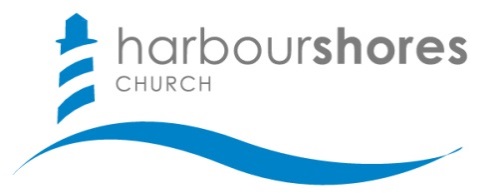 Introduction: _______________  _______________ breeds faulty conclusions. Theology matters. How you think about God has _______________    ______________      . 7 Truths Revealed About the Light of the World, Jesus Christ:The Light of Christ Provides ________________  ___________________. (9:1-5)The Light of Christ Creates ________________           ___________________          . (9:6-7)The Light of Christ May Be Clouded by _________________                              . (9:8-12)The Light of Christ May be Veiled by _____________       ________________   . (9:13-17)The Light of Christ is Often Eclipsed by _______________. (9:18-23)“God works in our lives and gives us blessings that we cannot possibly describe,but when the heat is turned on, we are quick to disassociate from Him.”  R.C. SproulThe Light of Christ Evokes a __________________. (9:24-34)_________________   ____________ is characterized by the testimony of personal witness.Our testimony is __________ the Gospel, but it must _____________  ______ the Gospel!The Light of Christ Stimulates ______________ & _______________. (9:35-41)When we see our GREAT NEED in the light of the GREAT SAVIOR, the only appropriate response is ________________."Although my memory is fading, I remember two things very clearly: I am a great sinner and Christ is a great Savior." John Newton, author of “Amazing Grace”Questions to Consider:What was wrong with the disciples’ question (v. 2)?What were some of the topics introduced in the prologue of John’s Gospel  (John 1:1-18) and addressed again in John 9? What natural limitations and explanations get in the way of mankind’s (and our) understanding of Jesus Christ?How might our arrogance get in the way of faith in Christ (both in salvation and sanctification)? What role did fear play in this narrative?  What role does fear play in our walk with Jesus Christ?What is YOUR testimony?  Does it point to you or to Jesus Christ? (v. 25)How is a salvation testimony different from the Gospel?What did Jesus mean when he said, “If you were blind, you would have no guilt, but now that you say, “We see,” your guilt remains”? (v. 41)